ЗАКОНБРЯНСКОЙ ОБЛАСТИО МЕРАХ СОЦИАЛЬНОЙ ПОДДЕРЖКИ ВЕТЕРАНОВ В БРЯНСКОЙ ОБЛАСТИПринятБрянской областной Думой25 ноября 2004 годаНастоящий Закон устанавливает на территории Брянской области правовые гарантии социальной поддержки ветеранов труда и тружеников тыла периода Великой Отечественной войны.Статья 1. Категории ветеранов, имеющих право на получение мер социальной поддержки1. Ветераны труда.Ветеранами труда являются лица:1) имеющие удостоверение "Ветеран труда";2) лица, награжденные орденами или медалями СССР или Российской Федерации, либо удостоенные почетных званий СССР или Российской Федерации, либо награжденные почетными грамотами Президента Российской Федерации или удостоенные благодарности Президента Российской Федерации, либо награжденные ведомственными знаками отличия за заслуги в труде (службе) и продолжительную работу (службу) не менее 15 лет в соответствующей сфере деятельности (отрасли экономики) и имеющие трудовой (страховой) стаж, учитываемый для назначения пенсии, не менее 25 лет для мужчин и 20 лет для женщин или выслугу лет, необходимую для назначения пенсии за выслугу лет в календарном исчислении;3) лица, начавшие трудовую деятельность в несовершеннолетнем возрасте в период Великой Отечественной войны и имеющие трудовой (страховой) стаж не менее 40 лет для мужчин и 35 лет для женщин.(п. 1 в ред. Закона Брянской области от 02.08.2016 N 66-З)2. Труженики тыла периода Великой Отечественной войны.Тружениками тыла периода Великой Отечественной войны (далее - труженики тыла) являются лица, проработавшие в тылу в период с 22 июня 1941 года по 9 мая 1945 года не менее шести месяцев, исключая период работы на временно оккупированных территориях СССР, либо награжденные орденами и медалями СССР за самоотверженный труд в период Великой Отечественной войны.Статья 2. Сфера действия Закона(в ред. Закона Брянской области от 07.12.2009 N 107-З)Настоящий Закон распространяется на проживающих на территории Брянской области граждан Российской Федерации из числа ветеранов труда и тружеников тыла.При наличии у ветерана труда или труженика тыла права на получение одной и той же меры социальной поддержки по нескольким основаниям, предусмотренным федеральным законодательством и законодательством Брянской области, меры социальной поддержки предоставляются по одному основанию по выбору ветерана труда или труженика тыла.Статья 3. Меры социальной поддержки ветеранов труда1. Ветеранам труда после установления (назначения) им страховой пенсии по старости в соответствии с Федеральным законом от 28 декабря 2013 года N 400-ФЗ "О страховых пенсиях" (далее - Федеральный закон "О страховых пенсиях"), а также по достижении ветеранами труда возраста 60 лет для мужчин и 55 лет для женщин независимо от прекращения ими трудовой деятельности предоставляются следующие меры социальной поддержки:(в ред. Закона Брянской области от 24.09.2018 N 68-З)1) компенсация расходов на оплату жилых помещений и коммунальных услуг в размере 50 процентов:платы за наем и (или) платы за содержание жилого помещения, включающей в себя плату за услуги, работы по управлению многоквартирным домом, за содержание и текущий ремонт общего имущества в многоквартирном доме, исходя из занимаемой общей площади жилых помещений (в пределах норм, предусмотренных законодательством Брянской области), в том числе проживающим совместно с ними нетрудоспособным членам семьи, находящимся на их полном содержании или получающим от них помощь, которая является для них постоянным и основным источником средств к существованию;взноса на капитальный ремонт общего имущества в многоквартирном доме, но не более 50 процентов указанного взноса, рассчитанного исходя из минимального размера взноса на капитальный ремонт на один квадратный метр общей площади жилого помещения в месяц, установленного нормативным правовым актом Брянской области, и занимаемой общей площади жилых помещений (в пределах норм, предусмотренных законодательством Брянской области), в том числе проживающим совместно с ними нетрудоспособным членам семьи, находящимся на их полном содержании или получающим от них помощь, которая является для них постоянным и основным источником средств к существованию;платы за холодную воду, горячую воду, электрическую энергию, потребляемые при содержании общего имущества в многоквартирном доме, а также за отведение сточных вод в целях содержания общего имущества в многоквартирном доме;(в ред. Закона Брянской области от 02.11.2016 N 91-З)платы за коммунальные услуги, рассчитанной исходя из объема потребляемых коммунальных услуг, определенного по показаниям приборов учета, но не более нормативов потребления, утверждаемых органами государственной власти Брянской области. При отсутствии указанных приборов учета плата за коммунальные услуги рассчитывается исходя из нормативов потребления коммунальных услуг, утверждаемых органами государственной власти Брянской области;оплаты стоимости топлива, приобретаемого в пределах норм, установленных для продажи населению, и транспортных услуг для доставки этого топлива - при проживании в домах, не имеющих центрального отопления.Меры социальной поддержки по оплате жилых помещений и коммунальных услуг предоставляются лицам, проживающим в жилых помещениях независимо от вида жилищного фонда, и не распространяются на установленные Правительством Российской Федерации случаи применения повышающих коэффициентов к нормативам потребления коммунальных услуг.Компенсация расходов на оплату жилых помещений и коммунальных услуг не предоставляется гражданам при наличии у них подтвержденной вступившим в законную силу судебным актом непогашенной задолженности по оплате жилых помещений и коммунальных услуг, которая образовалась за период не более чем три последних года.(в ред. Закона Брянской области от 28.06.2022 N 50-З)(пп. 1 в ред. Закона Брянской области от 02.08.2016 N 66-З)2) утратил силу. - Закон Брянской области от 02.08.2016 N 66-З;3) сохранение обслуживания в поликлиниках и других медицинских учреждениях Брянской области, к которым указанные лица были прикреплены в период работы до выхода на пенсию; оказание медицинской помощи по программам государственных гарантий в этих учреждениях;4) при продолжении ветераном трудовой деятельности - предоставление организациями Брянской области ежегодного отпуска в удобное для ветерана время и предоставление ему отпуска без сохранения заработной платы сроком до 30 рабочих дней в году;5) возмещение расходов на изготовление и ремонт зубных протезов (кроме изделий из драгоценных металлов и металлокерамики) в размере 75 процентов от стоимости, но не более 2500 рублей в календарный год.(пп. 5 введен Законом Брянской области от 04.03.2020 N 10-З)2. Ветеранам труда осуществляется ежемесячная денежная выплата в размере 200 рублей.3. Ветеранам труда, получающим пенсии по иным основаниям, чем предусмотрено пунктом 1 настоящей статьи, либо получающим пожизненное содержание за работу (службу), право на меры социальной поддержки в соответствии с настоящей статьей предоставляется по достижении ими возраста 60 лет для мужчин и 55 лет для женщин.(п. 3 в ред. Закона Брянской области от 24.09.2018 N 68-З)Статья 4. Меры социальной поддержки тружеников тыла1. Лицам, проработавшим в тылу в период с 22 июня 1941 года по 9 мая 1945 года не менее шести месяцев, исключая период работы на временно оккупированных территориях СССР, либо награжденным орденами или медалями СССР за самоотверженный труд в период Великой Отечественной войны, осуществляется ежемесячная денежная выплата в размере 250 рублей, а также возмещаются расходы на изготовление и ремонт зубных протезов (кроме изделий из драгоценных металлов и металлокерамики) в размере 75 процентов от стоимости, но не более 2500 рублей в календарный год.(в ред. Закона Брянской области от 04.03.2020 N 10-З)2. Труженики тыла, одновременно являющиеся ветеранами труда, имеют право на получение мер социальной поддержки, установленных для ветеранов труда подпунктами 1, 3, 5 пункта 1 статьи 3 настоящего Закона.(в ред. Закона Брянской области от 04.03.2020 N 10-З)3. Лица, проработавшие в тылу в период с 22 июня 1941 года по 9 мая 1945 года не менее шести месяцев, исключая период работы на временно оккупированных территориях СССР, либо награжденные орденами или медалями СССР за самоотверженный труд в период Великой Отечественной войны, имеют преимущество при приеме в дома-интернаты для престарелых и инвалидов, центры социального обслуживания, право внеочередного приема на обслуживание отделениями социальной помощи на дому, а также на предоставление организациями Брянской области ежегодного отпуска в удобное для них время и отпуска без сохранения заработной платы сроком до 14 рабочих дней в году.Статья 5. Финансирование мер социальной поддержки ветерановСредства на реализацию мер социальной поддержки лиц, проработавших в тылу с 22 июня 1941 года по 9 мая 1945 года не менее шести месяцев, исключая время работы на временно оккупированных территориях СССР, либо награжденных орденами или медалями СССР за самоотверженный труд в период Великой Отечественной войны, и ветеранов труда предусматриваются в областном бюджете.Порядок предоставления мер социальной поддержки, порядок расходования и учета средств на их реализацию устанавливается постановлением Правительства Брянской области.(в ред. Закона Брянской области от 11.08.2015 N 71-З)Размеры ежемесячных денежных выплат, предусмотренных настоящим Законом, подлежат индексации в порядке и в сроки, определяемые Правительством Брянской области, в пределах средств, предусмотренных на эти цели законом об областном бюджете на соответствующий финансовый год и плановый период.(в ред. Закона Брянской области от 11.11.2013 N 96-З)Статья 6. Общественные объединения ветеранов1. В целях защиты прав и законных интересов ветеранов в соответствии с законодательством создаются общественные объединения ветеранов.2. Органы государственной власти Брянской области и органы местного самоуправления оказывают содействие в деятельности общественных объединений ветеранов.Статья 7. Судебная защита прав ветерановВетераны имеют право на обращение в суд за защитой прав и мер социальной поддержки, установленных настоящим Законом и иными нормативными правовыми актами Брянской области.Статья 8. Документы, подтверждающие права ветеранов1. Реализация мер социальной поддержки ветеранов труда осуществляется по предъявлении ими удостоверения ветерана труда единого образца, утвержденного Постановлением Правительства Российской Федерации от 27 апреля 1995 года N 423, либо иного документа, подтверждающего статус ветерана труда в соответствии с федеральным законом.2. Реализация мер социальной поддержки тружеников тыла периода Великой Отечественной войны осуществляется по предъявлении ими удостоверения о праве на льготы, выданного в соответствии с Постановлением Совета Министров СССР от 18 мая 1988 года N 621, либо удостоверения ветерана Великой Отечественной войны, выданного в соответствии с Постановлением Правительства Российской Федерации от 5 октября 1999 года N 1122, с отметкой о праве на льготы.Статья 8.1. Информационное обеспечение предоставления мер социальной поддержки ветеранов(введена Законом Брянской области от 25.12.2017 N 112-З)Информация о предоставлении мер социальной поддержки в соответствии с настоящим Законом размещается в Единой государственной информационной системе социального обеспечения.Размещение (получение) указанной информации в Единой государственной информационной системе социального обеспечения осуществляется в соответствии с Федеральным законом от 17 июля 1999 года N 178-ФЗ "О государственной социальной помощи".Статья 9. Вступление в силу настоящего ЗаконаНастоящий Закон вступает в силу с 1 января 2005 года.Губернатор Брянской областиЮ.Е.ЛОДКИНг. Брянск10 декабря 2004 г.N 91-З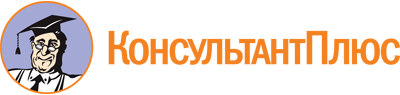 Закон Брянской области от 10.12.2004 N 91-З
(ред. от 28.06.2022)
"О мерах социальной поддержки ветеранов в Брянской области"
(принят Брянской областной Думой 25.11.2004)Документ предоставлен КонсультантПлюс

www.consultant.ru

Дата сохранения: 11.12.2022
 10 декабря 2004 годаN 91-ЗСписок изменяющих документов(в ред. Законов Брянской области от 07.02.2006 N 7-З,от 07.12.2009 N 107-З, от 03.11.2010 N 92-З, от 11.11.2013 N 96-З,от 11.08.2015 N 71-З, от 02.08.2016 N 66-З, от 02.11.2016 N 91-З,от 25.12.2017 N 112-З, от 24.09.2018 N 68-З, от 04.03.2020 N 10-З,от 28.06.2022 N 50-З)